§10-116.  Custodian compliance and immunity1.  Disclose or terminate upon request; court order.  Not later than 60 days after receipt of the information required under sections 10‑107 to 10‑115, a custodian shall comply with a request under this Act from a fiduciary or designated recipient to disclose digital assets or terminate an account.  If the custodian fails to comply, the fiduciary or designated recipient may apply to the court for an order directing compliance.[PL 2019, c. 417, Pt. A, §107 (NEW).]2.  Finding that compliance not in violation.  An order under subsection 1 directing compliance must contain a finding that compliance is not in violation of 18 United States Code, Section 2702.[PL 2019, c. 417, Pt. A, §107 (NEW).]3.  Notification to user.  A custodian may notify the user that a request for disclosure or to terminate an account was made under this Act.[PL 2019, c. 417, Pt. A, §107 (NEW).]4.  Denial of request if subsequent lawful access.  A custodian may deny a request under this Act from a fiduciary or designated recipient for disclosure of digital assets or to terminate an account if the custodian is aware of any lawful access to the account following the receipt of the fiduciary's request.[PL 2019, c. 417, Pt. A, §107 (NEW).]5.  Court order.  This Act does not limit a custodian's ability to obtain or require a fiduciary or designated recipient requesting disclosure or termination under this Act to obtain a court order that:A.  Specifies that an account belongs to the protected person or principal;  [PL 2019, c. 417, Pt. A, §107 (NEW).]B.  Specifies that there is sufficient consent from the protected person or principal to support the requested disclosure; and  [PL 2019, c. 417, Pt. A, §107 (NEW).]C.  Contains a finding required by law other than this Act.  [PL 2019, c. 417, Pt. A, §107 (NEW).][PL 2019, c. 417, Pt. A, §107 (NEW).]6.  Immunity.  A custodian and its officers, employees and agents are immune from liability for an act or omission done in good faith in compliance with this Act.[PL 2019, c. 417, Pt. A, §107 (NEW).]SECTION HISTORYPL 2019, c. 417, Pt. A, §107 (NEW). The State of Maine claims a copyright in its codified statutes. If you intend to republish this material, we require that you include the following disclaimer in your publication:All copyrights and other rights to statutory text are reserved by the State of Maine. The text included in this publication reflects changes made through the First Regular and First Special Session of the 131st Maine Legislature and is current through November 1. 2023
                    . The text is subject to change without notice. It is a version that has not been officially certified by the Secretary of State. Refer to the Maine Revised Statutes Annotated and supplements for certified text.
                The Office of the Revisor of Statutes also requests that you send us one copy of any statutory publication you may produce. Our goal is not to restrict publishing activity, but to keep track of who is publishing what, to identify any needless duplication and to preserve the State's copyright rights.PLEASE NOTE: The Revisor's Office cannot perform research for or provide legal advice or interpretation of Maine law to the public. If you need legal assistance, please contact a qualified attorney.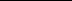 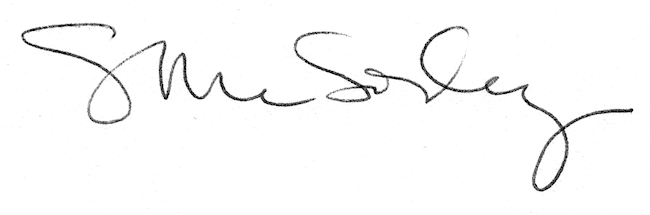 